ОТЧЕТо ходе реализации мер по противодействию коррупции за  2017 годДетский сад № 48 ОАО «РЖД»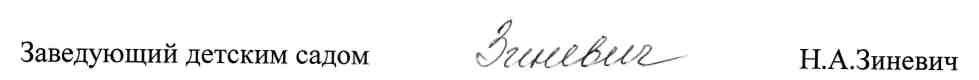 .№ п/пНаименование контрольного вопроса Формат ответаФормат ответаФормат ответаФормат ответаФормат ответаФормат ответаОтветственные№ п/пНаименование контрольного вопроса ПоказательКоличественное выражение показателяКоличественное выражение показателяПроцентное выражение показателяПроцентное выражение показателяПроцентное выражение показателяОтветственные1Привлекались ли работники образовательного учреждения к ответственности (уголовной, административной, дисциплинарной) за совершение коррупционных правонарушений в отчетный период? Количество работников, привлеченных к ответственности за совершение коррупционных правонарушений, в том числе:к административнойк  дисциплинарнойк уголовной000002Сколько сообщений о совершении коррупционных правонарушений работниками зарегистрировано в отчетном периоде, сколько выявлено совершенных ими коррупционных преступлений в отчетный период? Количество поступивших сообщений о коррупционных правонарушениях, из них:количество выявленных коррупционных преступлений  000003Какие в отчетном периоде  организационные меры по созданию условий, затрудняющих возможность коррупционного поведения и обеспечивающих снижение уровня коррупции?1.Информирование родителей, законных представителей о правилах приема в детский сад (собрание, стенд, сайт)2. Проверка достоверности представляемых гражданином персональных данных и иных сведений при поступлении на работу в учреждение.3. Изучено распоряжение ОАО «РЖД» от 08.09.2017г. № 1884р «О совершенствовании работы в области предупреждения и противодействия коррупции в холдинге «РЖД».4. Знакомство с юридическими терминами, связанными с коррупцией.5. Рассмотрение вопросов в области противодействия коррупции на общих собраниях трудового коллектива (протоколы № 1 от 10.01.17г, №4 от 20.09.2017г.)1.Информирование родителей, законных представителей о правилах приема в детский сад (собрание, стенд, сайт)2. Проверка достоверности представляемых гражданином персональных данных и иных сведений при поступлении на работу в учреждение.3. Изучено распоряжение ОАО «РЖД» от 08.09.2017г. № 1884р «О совершенствовании работы в области предупреждения и противодействия коррупции в холдинге «РЖД».4. Знакомство с юридическими терминами, связанными с коррупцией.5. Рассмотрение вопросов в области противодействия коррупции на общих собраниях трудового коллектива (протоколы № 1 от 10.01.17г, №4 от 20.09.2017г.)1.Информирование родителей, законных представителей о правилах приема в детский сад (собрание, стенд, сайт)2. Проверка достоверности представляемых гражданином персональных данных и иных сведений при поступлении на работу в учреждение.3. Изучено распоряжение ОАО «РЖД» от 08.09.2017г. № 1884р «О совершенствовании работы в области предупреждения и противодействия коррупции в холдинге «РЖД».4. Знакомство с юридическими терминами, связанными с коррупцией.5. Рассмотрение вопросов в области противодействия коррупции на общих собраниях трудового коллектива (протоколы № 1 от 10.01.17г, №4 от 20.09.2017г.)1.Информирование родителей, законных представителей о правилах приема в детский сад (собрание, стенд, сайт)2. Проверка достоверности представляемых гражданином персональных данных и иных сведений при поступлении на работу в учреждение.3. Изучено распоряжение ОАО «РЖД» от 08.09.2017г. № 1884р «О совершенствовании работы в области предупреждения и противодействия коррупции в холдинге «РЖД».4. Знакомство с юридическими терминами, связанными с коррупцией.5. Рассмотрение вопросов в области противодействия коррупции на общих собраниях трудового коллектива (протоколы № 1 от 10.01.17г, №4 от 20.09.2017г.)1.Информирование родителей, законных представителей о правилах приема в детский сад (собрание, стенд, сайт)2. Проверка достоверности представляемых гражданином персональных данных и иных сведений при поступлении на работу в учреждение.3. Изучено распоряжение ОАО «РЖД» от 08.09.2017г. № 1884р «О совершенствовании работы в области предупреждения и противодействия коррупции в холдинге «РЖД».4. Знакомство с юридическими терминами, связанными с коррупцией.5. Рассмотрение вопросов в области противодействия коррупции на общих собраниях трудового коллектива (протоколы № 1 от 10.01.17г, №4 от 20.09.2017г.)1.Информирование родителей, законных представителей о правилах приема в детский сад (собрание, стенд, сайт)2. Проверка достоверности представляемых гражданином персональных данных и иных сведений при поступлении на работу в учреждение.3. Изучено распоряжение ОАО «РЖД» от 08.09.2017г. № 1884р «О совершенствовании работы в области предупреждения и противодействия коррупции в холдинге «РЖД».4. Знакомство с юридическими терминами, связанными с коррупцией.5. Рассмотрение вопросов в области противодействия коррупции на общих собраниях трудового коллектива (протоколы № 1 от 10.01.17г, №4 от 20.09.2017г.)Заведующий, зам.зав.по УВР 4Какие приняты нормативные правовые акты, направленные на противодействие коррупции в ОУ в отчетный период?1. Кодекс этики и служебного поведения работников (утвержден приказом от 10.01.2017г. № 19А)1. Кодекс этики и служебного поведения работников (утвержден приказом от 10.01.2017г. № 19А)1. Кодекс этики и служебного поведения работников (утвержден приказом от 10.01.2017г. № 19А)1. Кодекс этики и служебного поведения работников (утвержден приказом от 10.01.2017г. № 19А)1. Кодекс этики и служебного поведения работников (утвержден приказом от 10.01.2017г. № 19А)1. Кодекс этики и служебного поведения работников (утвержден приказом от 10.01.2017г. № 19А)Заведующий, зам.за.по УВР5Приведены ли правовые акты ОУ в соответствие с требованиями федеральных законов и нормативных правовых актов федеральных государственных органов и нормативных правовых актов органов государственной власти субъектов по вопросам противодействия коррупции в отчетный период? Количество правовых актов, приведенных в соответствие с требованиями федеральных законов и нормативных правовых актов федеральных государственных органов и нормативных правовых актов органов государственной власти субъектов по вопросам противодействия коррупции? 0000Заведующий6Каким образом организована проверка сообщений о ставших известным гражданам случаях коррупционных правонарушений? Наличие информации на информационных стендах, сайтах в сети Интернет сведения:Организована страница на сайте ДОУ  по вопросам противодействия коррупции; указаны телефоны доверия.На информационных стендах указаны телефоны  администрации; телефон ответственного лица, наделенного функциями по предупреждению коррупционных правонарушений.Организована страница на сайте ДОУ  по вопросам противодействия коррупции; указаны телефоны доверия.На информационных стендах указаны телефоны  администрации; телефон ответственного лица, наделенного функциями по предупреждению коррупционных правонарушений.Организована страница на сайте ДОУ  по вопросам противодействия коррупции; указаны телефоны доверия.На информационных стендах указаны телефоны  администрации; телефон ответственного лица, наделенного функциями по предупреждению коррупционных правонарушений.Организована страница на сайте ДОУ  по вопросам противодействия коррупции; указаны телефоны доверия.На информационных стендах указаны телефоны  администрации; телефон ответственного лица, наделенного функциями по предупреждению коррупционных правонарушений.Зам.зав.по УВР 7Имеют ли место случаи неисполнения плановых мероприятий по противодействию коррупции? Мероприятия по плану выполняются. Мероприятия по плану выполняются. Мероприятия по плану выполняются. Мероприятия по плану выполняются. Мероприятия по плану выполняются. Мероприятия по плану выполняются. 8Какие функции по профилактике коррупционных и иных правонарушений, возложены на ответственных работников учреждений  Имеются ответственные работники с функциями по профилактике коррупционных и иных правонарушений (функции возложены приказом руководителя ):- разработка плана по противодействию коррупции;- ведение Журнала учета сообщений о совершении коррупционных правонарушений;- ознакомление работников детского сада с локальными актами;- размещение информации по теме на сайте ДОУ и др.Имеются ответственные работники с функциями по профилактике коррупционных и иных правонарушений (функции возложены приказом руководителя ):- разработка плана по противодействию коррупции;- ведение Журнала учета сообщений о совершении коррупционных правонарушений;- ознакомление работников детского сада с локальными актами;- размещение информации по теме на сайте ДОУ и др.Приказ                                                                                          № 15 от 09.01.2017г.Приказ                                                                                          № 15 от 09.01.2017г.Зам.зав.по УВР9Как организован антикоррупционный мониторинг в образовательном учреждении? Как ведется работа по проведению исследований коррупциогенных факторов и эффективности принимаемых антикоррупционных мер? Использование полученных результатов для выработки превентивных мер в рамках антикоррупционной политикиАнонимное анкетирование родителей и сотрудников. Анонимное анкетирование родителей и сотрудников. Анонимное анкетирование родителей и сотрудников. Анонимное анкетирование родителей и сотрудников. Анонимное анкетирование родителей и сотрудников. Анонимное анкетирование родителей и сотрудников. Зам.зав.по УВР10Как осуществляется взаимодействие с родителями, созданными ими общественными организациями, другими институтами гражданского общества по вопросам антикоррупционной пропаганды, осуществлению контроля за результатами работы по противодействию коррупции, стимулированию антикоррупционной активности общественности?На родительских собраниях родители ознакомлены с планом антикоррупционной деятельности детского сада № 48 ОАО «РЖД», распространены памятки.На родительских собраниях родители ознакомлены с планом антикоррупционной деятельности детского сада № 48 ОАО «РЖД», распространены памятки.На родительских собраниях родители ознакомлены с планом антикоррупционной деятельности детского сада № 48 ОАО «РЖД», распространены памятки.На родительских собраниях родители ознакомлены с планом антикоррупционной деятельности детского сада № 48 ОАО «РЖД», распространены памятки.На родительских собраниях родители ознакомлены с планом антикоррупционной деятельности детского сада № 48 ОАО «РЖД», распространены памятки.На родительских собраниях родители ознакомлены с планом антикоррупционной деятельности детского сада № 48 ОАО «РЖД», распространены памятки.Заведующий, зам.зав.по УВР11Осуществляется ли публикация и размещение на Интернет-сайтах ежеквартальных, ежегодных отчетов о работе по противодействию коррупцииПубликация и размещение отчетов на Интернет-сайте.Публикация и размещение отчетов на Интернет-сайте.Размещаются ежегодные отчетыРазмещаются ежегодные отчетыЗаведующий, зам.зав.по УВР